The information contained in this syllabus is subject to change without notice. Students are expected to be aware of any additional course policies presented by the instructor during the course.Course Description: 1 credit hour.Lecture/Lab/Clinical: Four hours of clinical experience each weekCo-requisite(s): VNSG 1334Detailed education, training and work-based experience, and direct patient/client care. On-site clinical instruction, supervision, evaluation, and placement. Focus is on care of the pediatric client from birth through adolescence in various stages of health and illness.Co-requisites: VNSG 1334. Required Textbook(s): Recommended Reading(s):  Van Leeuwen, A. M. (2019). Davis' Comprehensive Handbook Lab and Diagnostic Tests with Nursing Implications (8th ed.). Philadelphia, PA: F.A. Davis.ISBN:978-0-8036-7495-0Student Learning Outcomes: Utilizing a multidisciplinary healthcare team approach, the student will use systematic problem solving processes and holistic models to provide nursing care for pediatric clients with digestive, respiratory, urologic, cardiovascular, hematologic, immune system, reproductive, neurologic musculoskeletal integumentary and endocrine system problems. Recognize the relationship of mental processes to physiological disorders in the pediatric client. 	Demonstrate knowledge of basic characteristics, concepts, and processes related to transmission of common communicable diseases including individual risk factors and preventive health practices. Identify common pediatric medical diagnosis, drug and other therapies and treatments.Provide nursing care to multi-cultural pediatric clients in a caring, nonjudgmental, and nondiscriminatory manner.Document a nursing care plan for each actual or potential problem which has been identified from the patient’s health assessment.Lectures & Discussions: Multiple on-campus high fidelity simulation exercises are performed as supplementation of the clinical experience.Evaluation/Grading Policy: The performance grade will reflect compliance with clinical requirements and will be compiled in the following manner as specified in the VN Student Handbook: Grades will be awarded as follows:Tickets to Enter class			5%First checkoff grade			65%Clinical Assignments			30%                                                           _____                                                               100%Tests/Exams: No tests are required for this courseAssignments:Refer to 2023-2024 NTCC Vocational Student Nursing Handbook for clinical absence policy.  The clinical grading is based on clinical behavior, obtaining clinical objectives, and pre-post clinical written documentation ie: case studies, clinical concept mapping, data mining exercise, critical thinking exercises and clinical data entry in Blackboard  Cell/Mobile Phones – Cell phones are strictly prohibited from the classroom. Possession of a cell phone in the classroom will result in point deduction in a progressive manner. For example, first infraction will result in a 5 clinical point deduction. Subsequent infractions will result in 10 clinical point deduction per infraction. There are no exceptions to this policy.Minimum Technology Requirements:Laptop computer with sufficient memory to complete course requirements, including testing.Required Computer Literacy Skills: Students are required to have a working knowledge of Microsoft Word, Excel and e-mail. They should be able to upload and download documents, submit items via Blackboard, and participate in discussion boards (when required). Other requirements may be stated by the course instructor.Teaching methodologies:	Didactic- Lecture, Power point presentations, discussion, case studies, videos/DVD, worksheets, small group activities, presentations, written assignments, computer based assignments, tutorials, SIM lab scenarios, and assessments.	Laboratory- clinical conferences, verbal and written feedback, care plans, written clinical assignments, case studies, demonstration/return demonstration, observations, evaluation conferences, 1:1 feedback, presentations, role play, small group activities, computer based assignment, tutorials, SIM lab scenarios and assessments.Communications:The student is expected to communicate with classmates, instructors, various campus and clinical personnel and campus administration in a professional and respectful manner, upholding the highest degree of consideration and ethical practice in an effort to mirror expectations of the profession of nursing.Email: The student is required to utilize their NTCC provided student email account for all written communication. Please check your NTCC email every day. Email is the official form of communication used at NTCC. All emailed questions to the instructor will be responded to within 24 hours, but usually within a few hours when possible.Text messaging notifications: Communication with the instructor through text messaging is permissible during daytime hours.Announcements: These can be found in Blackboard under the course link on the BB homepage. Please make sure that you are reading any announcements thoroughly.Institutional/Course PolicyPlease refer to the VN Program Handbook for policies on attendance, tardiness, HIPPA, social media, withdrawals, communication, ethical practice, professionalism, conduct, etc. Those policies are an extension of this course’s requirements and effectively become enforceable under this syllabus as such.Chain of Command – Students are required to follow the Chain of Command policy in the Vocational Nursing Handbook 2023-2024. The following is the chain of command for this course:Instructor and Program Coordinator: Tim Elmore, RNDirector of Nursing Programs: Dr. Charla Denman, DNP, APRN, FNP-BC, NP-CDean of Health Science: Dr. Marta Urdaneta PhDVice President of Instruction: Dr. Anna Ingram Ed. DAlternate Operations During Campus Closure and/or Alternate Course Delivery RequirementsIn the event of an emergency or announced campus closure due to a natural disaster or pandemic, it may be necessary for NTCC to move to altered operations. During this time, NTCC may opt to continue delivery or instruction through methods that include, but not are limited to, online through Blackboard, online conferencing, email messaging, and/or an alternate schedule. It is the responsibility of the student to monitor NTCC’s website (http://www.ntcc.edu/) for instruction about continuing courses remotely, Blackboard for each class for course specific communication, and NTCC email for important general information.Additionally, there may be instances where a course may not be able to be continued in the same delivery format as it originates (face to face, fully online, live remote or hybrid). Should this be the case, every effort will be made to continue instruction in an alternative delivery format. Students will be informed of any changes of this nature through email messaging and/or Blackboard course site.NTCC Academic Honesty Statement:"Students are expected to complete course work in an honest manner, using their intellects and resources designated as allowable by the course instructor.  Students are responsible for addressing questions about allowable resources with the course instructor.  NTCC upholds the highest standards of academic integrity.  This course will follow the NTCC Academic Honesty policy stated in the Student Handbook."Academic EthicsThe college expects all students to engage in academic pursuits in a manner that is beyond reproach.  Students are expected to maintain complete honesty and integrity in their academic pursuit.  Academic dishonesty such as cheating, plagiarism, and collusion is unacceptable and may result in disciplinary action.  Refer to the student handbook for more information on this subject.ADA Statement:It is the policy of NTCC to provide reasonable accommodations for qualified individuals who are students with disabilities.  This College will adhere to all applicable federal, state, and local laws, regulations, and guidelines with respect to providing reasonable accommodations as required to afford equal educational opportunity.  It is the student’s responsibility to arrange an appointment with a College counselor to obtain a Request for Accommodations form.  For more information, please refer to the NTCC Catalog or Student Handbook.Family Educational Rights And Privacy Act (FERPA): 
The Family Educational Rights and Privacy Act (FERPA) is a federal law that protects the privacy of student education records. The law applies to all schools that receive funds under an applicable program of the U.S. Department of Education. FERPA gives parents certain rights with respect to their children’s educational records. These rights transfer to the student when he or she attends a school beyond the high school level. Students to whom the rights have transferred are considered “eligible students.” In essence, a parent has no legal right to obtain information concerning the child’s college records without the written consent of the student. In compliance with FERPA, information classified as “directory information” may be released to the general public without the written consent of the student unless the student makes a request in writing. Directory information is defined as: the student’s name, permanent address and/or local address, telephone listing, dates of attendance, most recent previous education institution attended, other information including major, field of study, degrees, awards received, and participation in officially recognized activities/sports.Communication Policy Vocational Nursing Program Northeast Texas Community College Communication with your Classmates 	Each student is expected to interact with others in the class, develop and share ideas, share experiences, and receive feedback.  In order to maintain a “therapeutic milieu” and environment conducive of learning, this communication is to be respectful, considerate, and courteous at all times and without fail.  Should communication be deemed disrespectful by the instructor or perceived to be disrespectful by students, there will be disciplinary intervention of at least being asked to leave the class in which the student will expect to receive an absence; but may include intervention at the maximum of being dismissed from the program.  	Methods of communications may include class face-to-face discussion, Blackboard discussions, school provided email, and any other route acceptable to all students involved in interaction.  Communication with the Instructor (outside of classroom) 	College email will be utilized for all communications outside of the classroom or clinical environments, except as noted below.  Additionally, the student will be expected to send all communications from their school provided email address.  Please remember, that while the internet is available 24 hours a day, your instructor and other students are not.  In this course, you can expect that your instructor will respond to messages within 48 hours, except for weekends, college breaks between semesters, and college recognized holidays when response times will be at the instructor’s discretion.    	Classroom/Clinical “call-offs” and urgent/emergent matters are the only appropriate communications that should be directed to the instructor’s personal cell phone.  It is important to use your best judgement in regard to utilizing the instructor’s personal cell phone number for communications.  To help you make this determination, the following examples are provided: Email Instructor: Computer problems experienced after normal business hoursQuestions regarding expectations, assignments, etc after normal business hours Questions regarding the schedule after normal business hours (remember, a calendar is provided to you; and you are to expect to be on campus from 0800-1600 every single day – no exceptions.  Any unexpected start time will be communication to the student as soon as decision is made.  Any early release is a perk for that day.)  Uniform questions after normal business hours.  Volunteer opportunity approval.  Call/Text Instructor: Urgent situation experienced on way to school/clinical (flat tire, witness wreck, etc) Emergency experienced that will prevent participation in classroom or clinical. Any of the above noted examples (email) occurring between the hours of 0800-1800 Monday-Thursday. Change in clinical assignment as provided by preceptor.  Experiencing some sort of trouble in clinical. Early release from clinical.  You had an overwhelmingly amazing day in clinical and want to share.  It is reasonable to expect there are situations outside of these examples, however, the student is asked to use their best judgement in choosing how to notify instructor.  Communication with Instructor (on campus) 	Face-to-face conversations are welcome.  Your instructor will have available office hours posted.  Students may request a meeting by sending an email or making a call to the office number to arrange for a conversation during the instructor’s posted office hours.  Any meetings outside of these timeframes is at the instructor’s discretion.  	Unless otherwise noted, students are asked to be respectful of breaks provided during lecture hours and recognized lunch hours.  Questions or concerns regarding this policy may be directed to Tim Elmore, RN at telmore@ntcc.edu.  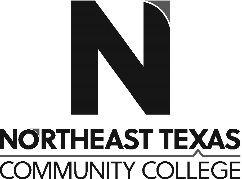 VNSG 1163 Pediatric Nursing Clinical Course Syllabus: Spring 2024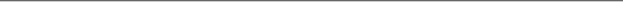 VNSG 1163 Pediatric Nursing Clinical Course Syllabus: Spring 2024VNSG 1163 Pediatric Nursing Clinical Course Syllabus: Spring 2024VNSG 1163 Pediatric Nursing Clinical Course Syllabus: Spring 2024VNSG 1163 Pediatric Nursing Clinical Course Syllabus: Spring 2024VNSG 1163 Pediatric Nursing Clinical Course Syllabus: Spring 2024“Northeast Texas Community College exists to provide responsible, exemplary learning opportunities.”Cris Shipp, BSN, RN	Office: UHS 205Phone: (903)941-0123Email: cshipp@ntcc.edu “Northeast Texas Community College exists to provide responsible, exemplary learning opportunities.”Cris Shipp, BSN, RN	Office: UHS 205Phone: (903)941-0123Email: cshipp@ntcc.edu “Northeast Texas Community College exists to provide responsible, exemplary learning opportunities.”Cris Shipp, BSN, RN	Office: UHS 205Phone: (903)941-0123Email: cshipp@ntcc.edu “Northeast Texas Community College exists to provide responsible, exemplary learning opportunities.”Cris Shipp, BSN, RN	Office: UHS 205Phone: (903)941-0123Email: cshipp@ntcc.edu “Northeast Texas Community College exists to provide responsible, exemplary learning opportunities.”Cris Shipp, BSN, RN	Office: UHS 205Phone: (903)941-0123Email: cshipp@ntcc.edu “Northeast Texas Community College exists to provide responsible, exemplary learning opportunities.”Cris Shipp, BSN, RN	Office: UHS 205Phone: (903)941-0123Email: cshipp@ntcc.edu “Northeast Texas Community College exists to provide responsible, exemplary learning opportunities.”Cris Shipp, BSN, RN	Office: UHS 205Phone: (903)941-0123Email: cshipp@ntcc.edu “Northeast Texas Community College exists to provide responsible, exemplary learning opportunities.”Cris Shipp, BSN, RN	Office: UHS 205Phone: (903)941-0123Email: cshipp@ntcc.edu “Northeast Texas Community College exists to provide responsible, exemplary learning opportunities.”Cris Shipp, BSN, RN	Office: UHS 205Phone: (903)941-0123Email: cshipp@ntcc.edu “Northeast Texas Community College exists to provide responsible, exemplary learning opportunities.”Cris Shipp, BSN, RN	Office: UHS 205Phone: (903)941-0123Email: cshipp@ntcc.edu “Northeast Texas Community College exists to provide responsible, exemplary learning opportunities.”Cris Shipp, BSN, RN	Office: UHS 205Phone: (903)941-0123Email: cshipp@ntcc.edu “Northeast Texas Community College exists to provide responsible, exemplary learning opportunities.”Cris Shipp, BSN, RN	Office: UHS 205Phone: (903)941-0123Email: cshipp@ntcc.edu Office HoursMondayTuesdayWednesdayThursdayFridayOnlineOffice HoursClinical12:00-2:00pmClinicalClinicalTEAMS by  appointment onlyAs needed